Present:Councillors: 	Martin Brocklehurst (Chair), Kim Reynolds, Robert Howson, Denise Wood, David Lewis.     Officers: 		Clare Muir (Clerk) In attendance: 	Gloucestershire County Council (GCC) Cllr. Gill Moseleymember of the public186	Apologies were received from Ricky Goodwin.187	There were no declarations of interests. 188	The minutes of the Ordinary Parish Council Meeting held on 15th January 2024 and the Extra Ordinary Parish Council meeting held on 18th February 2024 were approved.189	Public Open Forum: There were no questions from the member of the public, just an expression of delight at the new broadband service.Items For Resolution & Decision:190	New Notice Board - After discussion Council resolved to agree a different layout of the noticeboard, Perspex across the whole board with two doors, not to purchase the sign for the noticeboard as this can be printed and laminated to an appropriate size for the number of notices displayed, and not to go ahead with the flag. 	Action. Clerk to inform Robin Bennion of the changes which need to be within the current costings.	Action. Clerk to contact Suzzanne Hopes, Public Rights of Way Officer to request a search to see if there are any cables or other services under the proposed site for the notice board.191	Village Hall Car Park Lighting  -After discussion on Street Lighting for the Village Hall Parking, Council resolved not to pursue this due to time and cost involved.Documentation review192	Code of Conduct - Council resolved to re-adopt the KPC’s Code of Conduct.Financial Matters: 193	Finance Report - Council resolved to approve the following financial reports as of 29 February 2024: Bank StatementBank reconciliation Budget monitoring reportReserves Statement Payments & Receipts194	Council resolved to approve the following online payments made since the last meeting:Council resolved to approve the following list of cheque payments:Items For ConsiderationPlanning196	There were no new planning applications.197	The following planning decisions were noted: P1708/23/FUL Court Farm, Kempley, Dymock, Gloucestershire. Replacement building following demolition of cart shed. (Retrospective).  Pending Consideration 	P1292/23/FUL Old Hill Orchard Kempley Road Dymock Gloucestershire. Retention and use of residential mobile home as a traveller pitch with parking provision for a single touring caravan, improvements to access and associated landscaping. | Refused on 21st November 2023.The clerk reported that FoDDC Planning Enforcement Officer Trevor Short​​​​ has been tasked with reviewing the case and is seeking authority to take further action in this matter.	Action: Clerk to request an update for the May meeting. 	P0094/24/FUL The Laurels, Kempley Green, Kempley, Dymock. Erection of detached bungalow with associated parking, landscaping and works (revised scheme) | High Impact response submitted following extra ordinary meeting held on 16 February 2024. Pending Consideration	P1620/23/FUL Court Farm, Kempley, Dymock. Erection of Agricultural Building (Retrospective) Pending Consideration 	P1621/23/FUL Court Farm, Kempley, Dymock. Erection of extension to existing calf rearing shed with associated works. Pending ConsiderationReports198	County Councillor / District Councillor  Reports - Cllr Gill Mosely gave a verbal update covering the following topics:-	 Car parking charges in Newent.  She confirmed that there was a push for 2 hours free parking to keep the high street alive, but it has now been agreed 1 hour free, with £1 increment every hr to £4 all day.  The car park behind the library which is managed by the Town Council is still free for 2 hours.  -	Forest of Dean District Council (FODCC) budget. The FODDC is scheduled to make savings over the next 3 years to avoid bankruptcy.  The joint Council Partnership, Publica is to be dissolved to make cost savings.-	Cross border waste recycling in Herefordshire – Cllr Gill Mosely and Cllr Gill Kilmurray will make the case for cross border access to the Ledbury recycling site.  They plan a petition from border communities to evidence the need for the service and to enable use of facilities in Herefordshire.  199	Clerks Report and Actions Tracker - The Clerk presented her report (Appendix I) and the Actions Tracker was reviewed.-	Resurfacing of the C1289 Much Marcle road.  Action -  Clerk to write a further letter to request the remaining resurfacing work needs to be carried out when further funding is obtained.-	Informal meeting with Maggie & Derrek, The Laurels	Action - Following discussions, it was requested by Council that Chair arrange a further informal meeting [This took place on 19th March 2024]200	Internal Audit.  This is taking place on Monday 15th April.Items For Exchange of Views:201	Public Rights of Way (PROW) - Update from Cllr. Brocklehurst. (Appendix II)	Action - Clerk to write to Suzanne Hopes, Public Rights of Way Officer who is retiring from her role, to thank her the excellent work on PROW in Kempley and to wish her well for the future.  202	Powers to issue fixed penalty notices for litter and graffiti - This was discussed within the Clerks Report and Council resolved to invite the  FODCC Street Warden for the area to a meeting to discuss ongoing concerns about dog fouling.	Action - Clerk to write letter of invitation.203	Annual Parish Meeting date -  A date will be set for this meeting in April/May. Suggested  items  for the agenda include:	Emergency plan – volunteer input;	Speed watch initiatives;	Remote surveillance camaras;	KPC actions in Kempley Community Led Plan 2017; andReview KPC’s Planning Applications policy to consider the need to expand it regarding New Build applications.204	Kempley Community Broadband Scheme –            Update from Cllr. Brocklehurst – See Appendix III	Council requested official thanks to Cllr. Brocklehurst for driving this project forward.	Cllr. Brocklehurst shared comments received from Mark Glover, Fastershire as followsPlease issue a reminder for participants  to order a new service from one of the Internet Service Providers working with Fastershire;Please thank everyone who joined, helped and supported the project and a special thank you to the  team of door-knockers – the project wouldn’t have happened without their support.The final stage of the scheme is the payment authorisation forms.  Once signed and returned these forms will allow Fastershire to release the grant amounts to Full Fibre for the cost of the build. Fastershire will send mails later this month to each of the participating properties.  The payment authorisation form will use the  Herefordshire Council e-signing platform. All participating properties will receive details on how to  complete the form. The form will be Herefordshire County Council branded but can also be used by  Gloucestershire residents.205	Review of KPC actions in Kempley Community Led Plan 2017. Added to Annual Parish agenda.206	Dog Fouling.  Council agreed that if it is known who it is letting their dog foul without clearing up, Cllrs should agree to go and talk to them with a request to desist.  If this does not work it was agreed that a warning letter should be sent from the Clerk informing the individual that enforcement action via the FODDC Street Warden scheme will be considered.  A list of owners still causing problems will be draw up for review.207	Sewerage Infrastructure  - It was agreed we should invite a representative from Severn Trent to a meeting to discuss the current infrastructure  for the village to identify improvements that could be made to reduce the risk of pipe blockages.General208	To receive items for the May 2024 Annual Parish Council Meeting agenda:I-Kiosk - Update map of houses;Snowplough repairs;Kempley village signs – agree working party to erect signs;Review Health & Safety procedures for Parish Council eventsKempley Infrastructure – Sewage treatment.209 	Date and time of next meeting:			    Monday 20th May 2024 at 7.30pm	Kempley Village HallWith no further business the meeting closed at: 21.40Signed (Chairman) ___________________	                               Date: ____________________Appendix I:    Clerks Report - MarchAppendix II:   Public Rights of WayAppendix III:  Kempley Community Broadband Scheme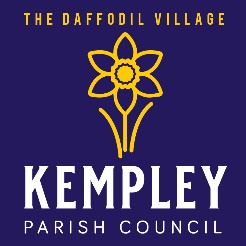 KEMPLEY PARISH COUNCILMinutes of the Ordinary Parish Council MeetingHeld on Monday 18th March 2024 at 7.30pm in Kempley Village HallDATEPAYMENT TYPEDESCRIPTIONPOWERAMOUNT11/01/24DDWebsite/IT – Website HostingLGA 1972 s.142£7.2026/01/24SONew Clerk’s SalaryLGA 1972 s.112£261.2026/01/24SOLeaving Clerk’s Final SalaryLGA 1972 s.112£261.2026/02/24DDWebsite/IT – Website HostingLGA 1972 s.142£7.2026/02/24SOClerk’s SalaryLGA 1972 s.112£261.20DATECHQ NoDESCRIPTIONBudget/PowerAMOUNT18/03/24521GCC - Contribution for kissing gatesHighways Act 1980 s43,50£1,056.0018.03.24522Village Green MaintenanceLGA 1972 s.135£695.0018.03.24524Clerk’s expensesVarious£80.3518.03.24523Clerks expenses & salary – TimVarious£90.38